Welcome to Worship.  Welcome to our Sunday celebration.  Called and gathered by Christ we are filled with expectation and joy.  We have seen the light of his presence among us and our lives shall never be the same again.Please Pray for Those Who are Ill, in Hospital, or Requested Special Prayers:  Bev Barber, Mary Brown, Elinor Clifton, Esther Corrigan, Lorne Enright, Andrea Fairweather, Florence Felske, Marie Green, Leona Hein, Sheila Jonas, Bill Kennedy, Myrtle Lanthier, Alysia Lubitz-Beevis, Michael Martens, Rhonda Mau, Peter Oggel-Breedyk, Vince Rabishaw, Cindy Romain, David Rose, Anne, Betty, Helen Sabourin, Edith Scholtz, David Stresman, Wendy Tanner, Kaitlyn Vaillancourt, Dorian Verch, Sarah Verch. Offertory Prayer  All – Your Spirit brings many gifts and these we offer in love and devotion to Christ and his body, the Church.  May your blessings to us, your beloved children, be known to all the world in our sharing of what you have so generously given us.  Amen.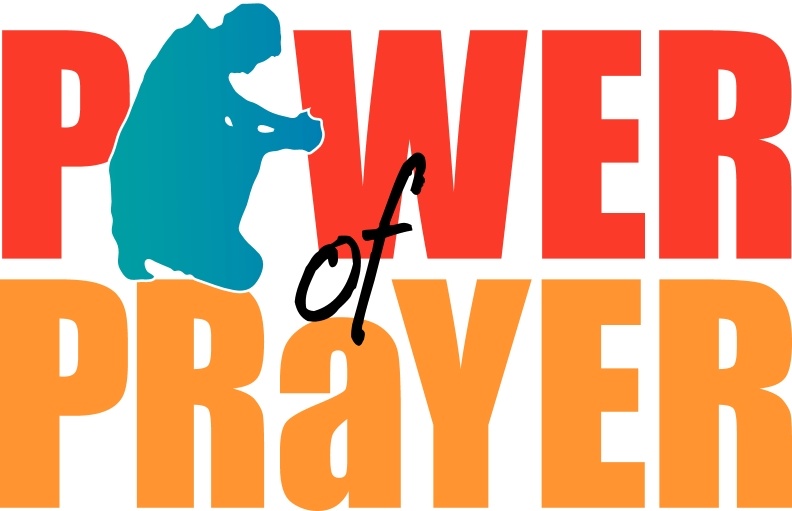 Post Communion PrayerAll – Gracious God, in this Blessed Sacrament we taste and see your goodness and grace, gifts of your everlasting love.  Fill us with joy as your beloved ones and help us share your mercy and grace with all we meet, our brothers and sisters in your holy family.  Amen.Today’s Scheduled Worship LeadersAltar Guild:  Cheryl SackCounters:  Susan Dupuis, Wayne & Linda Reiche Greeter:  Myrna ValliantProjector Operator:  Philip VandersleenSexton:  Diane HammelUshers:  Sonya Grife, Pam Duplessis, Al Kellough, Robbie TremblayWorship Assistant:  Ellen VandersleenLiturgy taken from sundaysandseasons.com. Copyright 2019 Augsburg Fortress. All rights reserved. Reprinted by permission under Augsburg Fortress Liturgies Annual License #SAS026965Setting OnePreludeWords of WelcomeGathering Song                               #798 Greeting			            p.98 Kyrie				            p.98  This is the Feast…	 	          p.101        Prayer of the Day (see bulletin front cover)         Children’s HomilyReading	                                 Isaiah 9:1-4Psalm (I Long for You, O Lord)Reading               1 Corinthians 1:10-18Gospel Acclamation       p.102 (Cantor sings  proper verse, followed by Alleluias)Gospel	                      Matthew 4:12-23SermonHymn			                #817Prayers of the Faithful Sharing of the PeaceOfferingOffering Song                                  #184 Offering Prayer  (see inside bulletin cover)Great Thanksgiving                       p.107Eucharistic Prayer #1	    p.108 (with Acclamations)Communion Songs               #472,#306                                                                                                                              Prayer after Communion  (see inside bulletin cover)Blessing Sending Song                  #548 (alt. tune)Dismissal PostludeYou may remain for prayer and for reflection & to listen to the beautiful music of the postlude before leaving the Place of Worship today.